SMU 19.01.22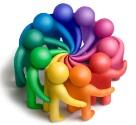 Tilstede: foreldrerepresentant v/ Siv Stousland, elevrådet v/ Madeleine Viste Brannan, Marthe Sandvik, kontaktperson for elevrådet v/Renate Teigland, avdelingsleder Anne Katrine MælandSak 1 Fra elevrådetElevrådet har ikke hatt møte etter juleballet. Skolen gikk over til gult nivå 14.12. Møte avholdes fysisk neste uke. Aktuelle saker er videreføre/avslutte fotballturneringen og evaluering av skoleballet.Status fotballturneringen: Tror at 10.trinn er ferdig med sine kamper. 8. og 9. trinn noen kamper igjen. Starter opp slutten på neste uke.Tanker rundt juleballet: Veldig kjekt at vi fikk avholde det. Kanskje alle burde teste seg etter ballet? Ledelsen ved skolen tok dette opp med beredskapsledelsen i Stavanger. De anbefalte ikke dette. Det var også begrenset med hurtigtester.Sak 2 Gult nivå Hvordan har det vært på gult nivå? Trivsel? Merkes det på skolemotivasjon? Andre ting? Fra elever: Ikke det kjekkeste. Kun med klassen, venner i andre klasser. Motivasjonen daler på gult. På rødt kan jeg jobbe med fra andre klasser.Fra foresatte: Skolemotivasjon på rødt er vanskelig. Mulighet til å gå på skolen er best. Lettere å be om hjelp på skolen enn på meet. Fra lærer: Jobbe med klassemiljø på gult nivå på 8.trinn har vært ok. Nettverk innad i klassen. Det er bra at klasserommene blir læringsarena igjen, ikke “friminuttsrom”.Til/fra FAUSkolen ønsket bistand til et større bord i kantinene. Det er søkt om midler fra sr-bank.Natteravner : Sjekket ut med natteravnene ift hvorfor de ikke ravner om vinteren. De melder tilbake at det er svært få ungdommer ute når det er kaldt og mørkt.Neste møte onsdag 16.mars - digitalt. Passer det kl. 11.30?